  UTÅTRIKTAT Fritidsledararbete 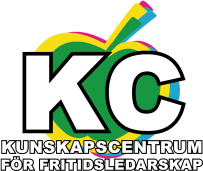 ”Utåtriktat fritidsledararbete” kan definiteras som ett arbete där fritidsledaren rör sig  ut från den  traditionella arbetsplatsen.  Snabba samhällsförändringar samtidigt som ungas intressen och behov tar sig nya uttryck medför att fritidsledaren söker nya vägar att möta både gamla och nya målgrupper.Syfte med det utåtriktade arbetet:Att nå en bredare målgrupp  för att skapa möjligheter för fler att hitta och utveckla fritidsintressen. Att utveckla fritidsutbudet inom den egna verksamheten och i området/kommunen så att fler kan  påverka, ägna sig åt sitt intresse/ha kul och uppleva mening och tillhörighet.Att öka kunskapen hos målgrupperna  om det totala fritidsutbudet i kommunen/området Att synliggöra ungas behov och intressen  för andra aktörer inom  kultur- och fritidsverksamhetAvgränsning:Denna typ av fritidsledararbete syftar till att främja  individens möjlighet att utveckla sin intressebredd,talanger  och tillhörighet . Det skiljer sig därmed från mer traditionellt socialt fältarbete som vänder sig till en smalare målgrupp där syftet är ett annat.  HUR och VAR kan det ske ?    Det utåtriktade  FL- arbetet  syftar till att nå en bredare  målgrupp. Det kan ske genom..Att på olika vägar (fysiskt och digitalt) nå och skapa relationer till fler/olika/nya grupper som inte   kommer till ordinarie verksamhet av sig själv.Ta reda på målgruppens intressen, behov och möjligheterSammanför och vägled så att de ökar sitt social samspel och intressegemenskapVisa på nya möjligheter och inspirera så att deltagarna ökar sin intressebredd  Att utveckla och  fritidsutbudet – i/på den egna verksamheten och i området/kommunen genom att…Synliggöra intressen och behov hos olika målgrupper (se ovan)Se till att intressen kan utövas  inom den egna verksamheten  och därmed utveckla verksamheten  Knyta ihop unga och med andra aktörer t ex föreningar   Erbjuda ”handledning/coaching  till ”unga som leder unga”  eller till  andra aktörer så att dessa  kan erbjuda att verksamheter som efterfrågas.Kunna göra attraktiva arrangemang /skapa synergier genom samverkan med andra aktörerGöra det möjligt att pröva och undanröja hinder t ex ekonomi, funktionsnedsättning mmKCs styrgrupp den 13 mars 2015UTÅTRIKTAT Fritidsledararbete kan ske på många olika sätt:UTÅTRIKTAT Fritidsledararbete kan ske på många olika sätt:UTÅTRIKTAT Fritidsledararbete kan ske på många olika sätt:UTÅTRIKTAT Fritidsledararbete kan ske på många olika sätt:I egen  regi : I egen  regi : I samverkan med.. I samverkan med.. Genom att söka upp unga där de är  t ex  i skolor, andra platser, via sociala medierEgen fritidsverksamhet/ arrangemang -   utanför ”ordinarie plats” (som t ex gården)Genom att man tar med sig unga till andras aktiviteterGenom att söka upp unga där de är  t ex  i skolor, andra platser, via sociala medierEgen fritidsverksamhet/ arrangemang -   utanför ”ordinarie plats” (som t ex gården)Genom att man tar med sig unga till andras aktiviteter…skolor…andra kommunala verksamheter…föreningar o organisationer…företag…boende …skolor…andra kommunala verksamheter…föreningar o organisationer…företag…boende 